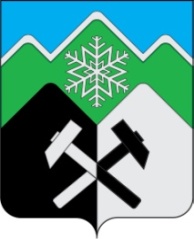 КЕМЕРОВСКАЯ ОБЛАСТЬ - КУЗБАССТАШТАГОЛЬСКИЙ МУНИЦИПАЛЬНЫЙ РАЙОНАДМИНИСТРАЦИЯ  ТАШТАГОЛЬСКОГО МУНИЦИПАЛЬНОГО РАЙОНАПОСТАНОВЛЕНИЕ от  «27» января 2023 г.  № 52-п О внесении изменений в постановление администрации Таштагольского муниципального района от 27.09.2022 №  1117 - пОб утверждении муниципальной программы «Дорожный комплекс «Таштагольского муниципального района» на 2023 - 2025 годы.Руководствуясь Федеральным законом № 131-ФЗ от 06.10.2003 «Об общих принципах организации местного самоуправления в Российской Федерации», Уставом Таштагольского муниципального района, в связи с изменением ассигнований на мероприятия Программы, администрация Таштагольского муниципального района постановляет:Внести в  постановление администрации Таштагольского муниципального района от 27.09.2022 № 1117-п «Об утверждении муниципальной программы «Дорожный комплекс Таштагольского муниципального района» на 2023 - 2025 годы» следующие изменения:1.1. В паспорте программы раздел «Директор муниципальнойПрограммы» изложить в следующей редакции:«»1.2. В паспорте программы раздел «Ответственный исполнитель  (координатор) муниципальной Программы» изложить в следующей редакции:«»1.3. В паспорте программы раздел «Задачи муниципальной программы» изложить в следующей редакции:«»1.4. В паспорте программы раздел «Объемы и источники финансирования муниципальной программы в целом и с разбивкой по годам ее реализации» изложить в следующей редакции:«»1.5. раздел 4 «Ресурсное обеспечение Программы» изложить в следующей редакции:«4. Ресурсное обеспечение Программы     Финансовые средства на реализацию Программы в 2023-2025 годах планируется формировать за счет средств дорожного фонда муниципального образования «Таштагольский муниципальный район» и средств местного бюджета.      Общий объем финансирования программы на 2023-2025 годы планируется в объеме  2 220 084,30  тыс. руб., в том числе по годам:       2023 год –  875 365,60 тыс. руб.       2024 год –  1 098 483,70 тыс. руб.       2025 год –  46 235,00 тыс. руб.Ресурсное обеспечение реализации Программы осуществляется за счет средств местного бюджета.  Общий объем бюджетных ассигнований подлежат ежегодному уточнению, исходя из возможностей местного бюджета на соответствующий финансовый год.Возможное дополнительное финансирование в целях содействия в реализации мероприятий Программы может осуществляться из иных не запрещенных законодательством источников.»1.6. Раздел 5 «Оценка эффективности реализации Программы» изложить в следующей редакции:«5.Оценка эффективности реализации Программы       Основными критериями эффективности реализации Программы будут увеличение протяженности автомобильных дорог на территории поселений с асфальтобетонным покрытием,  приведение в нормативное состояние улично-дорожной сети поселений.       Оценкой эффективности Программы послужит улучшение условий проживания граждан, уменьшение числа ДТП с пострадавшими на улично-дорожной сети поселений, снижение социальной напряженности.Сведения о планируемых значениях целевых показателей(индикаторов) муниципальной программы»1.7. раздел 7 «Программные мероприятия», изложить в следующей редакции:«7. Программные мероприятия.»2.  Пресс-секретарю Главы Таштагольского муниципального района (М.Л. Кустовой) разместить настоящее постановление на официальном сайте администрации Таштагольского муниципального района в информационно-телекоммуникационной сети Интернет.3. Контроль за исполнением настоящего постановления возложить на заместителя Главы Таштагольского муниципального района  Д.И. Варзанова.4. Настоящее постановление вступает в силу с момента подписания.Глава Таштагольского муниципального района							А.Г. Орлов Директор муниципальной ПрограммыЗаместитель Главы Таштагольского муниципального района по строительству и дорожному хозяйству Д.И. Варзанов.Ответственный исполнитель  (координатор)муниципальной ПрограммыЗаместитель Главы Таштагольского муниципального района по строительству и дорожному хозяйству Д.И. Варзанов.Исполнители муниципальной ПрограммыОтдел по строительству и дорожному хозяйству, блока заместителя Главы Таштагольского муниципального района по строительству и дорожному хозяйству администрации Таштагольского муниципального района.Объемы и источники финансирования муниципальной программы в целом и с разбивкой по годам ее реализацииОбщий объем финансирования Программы – 2 220 084,30 тыс. руб., из них: Средства местного бюджета в размере  60 857,40 тыс. руб., в том числе по годам:2023 год – 28 618,40 тыс. руб.2024 год – 16 004,00 тыс. руб.2025 год – 16 235,00 тыс. руб.Средства областного бюджета в размере 2 159 226,90 тыс. руб., в том числе по годам:2023 год – 846 747,20  тыс. руб.2024 год – 1 282 479,20 тыс. руб.2025 год – 30 000,00 тыс. руб.Средства федерального бюджета в размере  0,0 тыс. руб.,в том числе по годам:2022 год – 0,0 тыс. руб.2023 год – 0,0 тыс. руб.2024 год – 0,0 тыс. руб.2025 год – 0,0 тыс. руб. Наименование целевого показателя (индикатора)Единица измеренияПлановое значение целевого показателя (индикатора)Плановое значение целевого показателя (индикатора)Плановое значение целевого показателя (индикатора)Наименование целевого показателя (индикатора)Единица измерения20232024202512345Площадь отремонтированных дорог   улично-дорожной сетитыс. кв. м8,051,205,86Площадь отремонтированных дворовых территорий многоквартирных домов, проездов к дворовым территориям многоквартирных домов населенных пунктовтыс. кв. м4,02,50Доля ДТП при неудовлетворительных дорожных условиях                                               (от общего числа ДТП)%22,921,720,4№Наименование мероприятий Объем финансирования, тыс.руб.Объем финансирования, тыс.руб.Объем финансирования, тыс.руб.Объем финансирования, тыс.руб.№Наименование мероприятий Всего2023202420251234561.Подпрограмма "Развитие улично-дорожной сети муниципального образования "Таштагольский муниципальный район"2 203 655,260867 201,0801 290 319,18046 135,000Областной бюджет2 144 226,900839 247,2001 274 979,70030 000,000Местный бюджет59 428,36027 953,88015 339,48016 135,0001.1Реализация проектов инициативного бюджетирования "Твой Кузбасс - твоя инициатива"300,0300,00,00,0Местный бюджет300,0300,00,00,01.1.1Администрация Таштагольского городского поселения30,030,00,00,0Местный бюджет30,030,00,00,01.1.2Администрация Шерегешского городского поселения 30,030,00,00,0Местный бюджет30,030,00,00,01.1.3Администрация Казского городского поселения30,030,00,00,0Местный бюджет30,030,00,00,01.1.4Администрация Темертауского городского поселения30,030,00,00,0Местный бюджет30,030,00,00,01.1.5Администрация Спасского городского поселения30,030,00,00,0Местный бюджет30,030,00,00,01.1.6Администрация Усть-Кабырзинского сельского поселения 30,030,00,00,0Местный бюджет30,030,00,00,01.1.7Администрация Каларского сельского поселения30,030,00,00,0Местный бюджет30,030,00,00,01.1.8Администрация Коуринского сельского поселения 30,030,00,00,0Местный бюджет30,030,00,00,01.1.9Администрация Кызыл-Шорского сельского поселения30,030,00,00,0Местный бюджет30,030,00,00,01.1.10Администрация Мундыбашского городского поселения 30,030,00,00,0Местный бюджет30,030,00,00,01.2Проектирование, строительство (реконструкция), капитальный ремонт и ремонт автомобильных дорог общего пользования муниципального значения, а также до сельских населенных пунктов, не имеющих круглогодичной связи с сетью автомобильных дорог общего пользования96 774,18032 258,06032 258,06032 258,060Областной бюджет90 000,00030 000,00030 000,00030 000,000Местный бюджет6 774,1802 258,0602 258,0602 258,0601.2.1Капитальный ремонт автомобильной дороги от Геологическая до ул. Левитана до домов №26 и №28 в г. Таштаголе (участок 1) - 1,305 км32 258,06032 258,0600,00,0Областной бюджет30 000,00030 000,0000,00,0Местный бюджет2 258,0602 258,0600,00,01.2.2Капитальный ремонт автомобильной дороги от домов №26 и №28 ул Левитана (200м автомобильной дороги и мостового сооружения ч/з р. Шалыменок)(2 участок)32 258,0600,00032 258,0600,000Областной бюджет30 000,0000,00030 000,0000,000Местный бюджет2 258,0600,0002 258,0600,0001.2.3Капитальный ремонт от домов №26 и №28 ул. Левитана до примыкания к автодороге Кузедеево-Мундыбаш-Таштагол в г. Таштаголе (2 участок)32 258,0600,0000,00032 258,060Областной бюджет30 000,0000,0000,00030 000,000Местный бюджет2 258,0600,0000,0002 258,0601.3Мероприятия по строительству (реконструкции) объектов, обеспечивающей инфраструктуры в рамках реализации мероприятия"Комплексное развитие спортивно-туристического комплекса "Шерегеш"770 504,121770 504,1210,00,0Областной бюджет766 651,600766 651,6000,00,0Местный бюджет3 852,5213 852,5210,00,01.3.1Строительство (реконструкция) объектов обеспечивающей инфраструктуры в рамках реализации мероприятия "Комплексное развитие спортивно-туристического комплекса "Шерегеш" (автодорога от примыкания к действующей дороге Чугунаш-Шерегеш до сектора "Е" СТК "Шерегеш")770 504,121770 504,1210,00,0Областной бюджет766 651,600766 651,6000,00,0Местный бюджет3 852,5213 852,5210,00,01.4Реализация мероприятий по ремонту и содержанию дворовых территорий многоквартирных домов, проездов к дворовым территориям многоквартирных домов900,000300,000300,000300,000Местный бюджет900,000300,000300,000300,0001.5Мероприятия по капитальному ремонту и текущему ремонту, содержанию и обслуживанию улично-дорожной сети41 063,78920 930,3196 556,53013 576,940Местный бюджет41 063,78920 930,3196 556,53013 576,9401.5.1Администрация Таштагольского района33 463,78913 330,3196 556,53013 576,940Местный бюджет33 463,78913 330,3196 556,53013 576,9401.5.2Администрация Таштагольского городского поселения3 100,0003 100,0000,00,0Местный бюджет3 100,0003 100,0000,00,01.5.3Администрация Казского городского поселения1 300,0001 300,0000,00,0Местный бюджет1 300,0001 300,0000,00,01.5.4Администрация Шерегешского городского поселения2 000,0002 000,0000,00,0Местный бюджет2 000,0002 000,0000,00,01.5.5Администрация Темиртауского городского поселения1 300,0001 300,0000,00,0Местный бюджет1 300,0001 300,0000,00,01.6Строительство автомобильной дороги - подъезда к первой очереди туристического центра города-курорта "Новый Шерегеш" с примыканием к автодороге "Чугунаш- СТК"Шерегеш"792 419,28023 583,330768 835,9500,0Областной бюджет788 476,90023 466,000765 010,9000,0Местный бюджет3 942,380117,3303 825,0500,01.7Строительство автомобильной дороги - подъезда к первой очереди туристического центра города-курорта "Новый Шерегеш" с примыканием к автодороге "Кузедеево - Мундыбаш - Таштагол "501 593,89019 225,250482 368,6400,0Областной бюджет499 098,40019 129,600479 968,8000,0Местный бюджет2 495,49095,6502 399,8400,02.Подпрограмма "Безопасность дорожного движения" 16 429,0408 164,5208 164,520100,000Областной бюджет15 000,0007 500,0007 500,0000,0Местный бюджет1 429,040664,520664,520100,0002.1Реализация мероприятий по безопасности дорожного движения в сфере образования300,000100,000100,000100,000Местный бюджет300,000100,000100,000100,0002.1.1Поддержка и развитие деятельности автогородка (МОУ ДОЦ "Созвездие")150,00050,00050,00050,000Местный бюджет150,00050,00050,00050,0002.1.2Участие активистов отрядов юных инспекторов движения Таштагольского района во Всекузбасском конкурсе-фестивале "Безопасное колесо". Подготовка команд, оплата проезда, питания, проживания участников, сопровождающих лиц и т.д.150,00050,00050,00050,000Местный бюджет150,00050,00050,00050,0002.2Финансовое обеспечение дорожной деятельности в отношении дорог общего пользования местного значения16 129,0408 064,5208 064,5200,0Областной бюджет15 000,0007 500,0007 500,0000,0Местный бюджет1 129,040564,520564,5200,02.2.1Администрация Таштагольского района16 129,0408 064,5208 064,5200,0Областной бюджет15 000,0007 500,0007 500,0000,0Местный бюджет1 129,040564,520564,5200,0ВСЕГО по программе2 220 084,300875 365,6001 298 483,70046 235,000Областной бюджет2 159 226,900846 747,2001 282 479,70030 000,000Местный бюджет60 857,40028 618,40016 004,00016 235,000